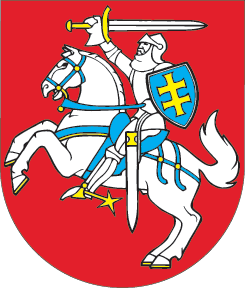 LIETUVOS RESPUBLIKOS SEIMASNUTARIMASDĖL LIETUVOS RESPUBLIKOS SEIMO 2016 M. LAPKRIČIO 22 D. NUTARIMO NR. XIII-35 „DĖL LIETUVOS RESPUBLIKOS SEIMO SAVIŽUDYBIŲ IR SMURTO PREVENCIJOS KOMISIJOS SUDARYMO“ PAKEITIMO2018 m. spalio 9 d. Nr. XIII-1520VilniusLietuvos Respublikos Seimas n u t a r i a:1 straipsnis.Pakeisti 2 straipsnį ir jį išdėstyti taip: „2 straipsnis.Patvirtinti šios sudėties Lietuvos Respublikos Seimo Savižudybių ir smurto prevencijos komisiją:1) Aušrinė Armonaitė;2) Irena Haase;3) Michal Mackevič;4) Mykolas Majauskas;5) Andrius Navickas;6) Vytautas Rastenis;7) Levutė Staniuvienė;8) Zenonas Streikus;9) Dovilė Šakalienė;10) Robertas Šarknickas.“Seimo Pirmininkas	Viktoras Pranckietis